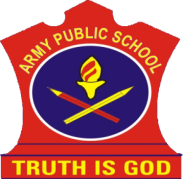 ASSIGNMENT FOR CLASS 7CH-6 (TRIANGLE AND ITS PROPERTIES)Q1. How many medians a triangle can have?      (a)1			(b)2			(c)3			(d)4Q2. A ……………………. connect a vertex of a triangle to the mid point of the opposite side.       (a) vertex		(b)median		(c)altitude		(d)none of theseQ3. . How many altitudes a triangle can have?      (a)1			(b)2			(c)3			(d)4Q4. Angle opposite to side LM of a triangle LMN is       (a)L			(b)M			(c)N			(d)none of theseQ5. The side opposite to the vertex Q of a triangle PQR is       (a)PQ		(b)QR			(c)RP			(d) none of theseQ6. A Triangle in which 2 sides are of equal length is called………………………….. triangle.        (a)acute angled triangle			(b)scalene triangle        (c)equilateral triangle			(d) isoscelesQ7. The sum of length of any two sides of a triangle is ………… the third side of the triangle.         (a)double		(b)half			(c)greater than		(d)less thanQ8. Which of the following can be the sides of  a triangle?         (a)4.5cm, 3.5cm, 6.4cm			(b)2.5cm, 3.5cm, 6cm         (c)2.5cm, 4.2cm, 8cm			(d) none of theseQ9. Which of the following are the sides of a right angled triangle?         (a) 3cm,4cm,5cm				(b)6cm,8cm,10cm         (c)12cm,16cm,20cm			(d) all of the aboveQ10. If in a triangle one angle is of measure 110⁰ then the measure of other  two equal angles are          (a)40⁰ each	(b) 45⁰each		(c) 50⁰each		(d) 35⁰eachQ11. Two sides of a triangle are 4cm and 7cm. What can be the length of its third side to make the triangle possible?          (a) 2cm		(b)3cm			(c)5cm			(d)11cmQ12. A plane flies 320km due west and then 240km due north, then the shortest distance covered by the plane to reach its original position is           (a)200km		(b)100km		(b) 400km		(d) 300 kmQ13. In a right angle triangle , the angles other than the right angle are           (a) obtuse	(b)right			(c) acute		(d)straightQ14. In an isosceles triangle one angle is 70⁰, then the other two angles are of           (a) 50⁰each	(b) 70⁰ & 40⁰		(c) 55⁰each		(d) any measureQ15. Two trees 7m and 4m high stand upright on a ground. If their bases are 4m apart, then the distance between their tops is           (a)3m		(b)5m			(c)4m			(d)11mQ16. If two angles of a triangle are 60⁰each , then the triangle is            (a)isosceles but not equilateral		(b)scalene            (c) equilateral				(d)right-angledQ17. If one angle of a triangle is equal to the sum of the other two angles,the triangle is            (a) obtuse	(b)acute		(c)right			(d) equilateralQ18. If the exterior angle of a triangle is 130⁰ and its interior opposite angles are equal, then measure of each interior opposite angle is            (a) 55⁰		(b) 65⁰			(c) 50⁰			(d) 60⁰ANSWERSQ1. cQ2. bQ3. cQ4. cQ5. cQ6. dQ7. cQ8. aQ9. dQ10. dQ11. cQ12. bQ13. cQ14. cQ15. bQ16. cQ17. cQ18.b